Managing 5-ways for Team WellbeingLook at the concepts below and tick the things you and/or your team are already doing in each area. Rate yourself and/or your team then commit to encouraging action in at least one area, for yourself and your team. CONNECT….      2.   BE ACTIVE….    3.  TAKE NOTICE…..     4.  KEEP LEARNING…..      5.   GIVE …..CONNECT What do I already do?           Eat lunch with others          Attend afternoon teas, social drinks or employee interest groups De-brief with colleagues when feeling stressed          Check in with others during times of increased stress or change          Take time each day to be with family or friends          Arrange outings with friends you haven't seen for a while          Switch off the TV and play a game with the children/friends, or just talk          Make the effort to phone people          Take time to speak to new people          Skype or FaceTime to stay in touch with friends and family          Other CONNECT How would I rate myself?     1         2        	 3         	 4              5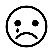 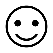 CONNECT My plan to connect more is: BE ACTIVEWhat do I already do?     Exercise moderately 3 times a week for 30 – 60 minutes each time    Walking meetings    When stressed take a short walk outside    Walk over and talk to a colleague in person rather than phone or email    Organise a sporting match or tournament at work    Take the stairs rather than the lift    Cycle or walk to work    Other BE ACTIVEHow would I rate myself?      1         2        	 3         	 4              5BE ACTIVEMy plan to be more active is: TAKE NOTICEWhat do I already do?     Try not to dwell on what just happened or plan excessively for what’s coming up    Focus on the here and now    Focus on your breathing, sounds or sensations to ground yourself in the moment    Use apps to learn/practice mindfulness e.g. smiling mind    Have a regular time to practice mindfulness e.g. journey to work or a walk at lunchtime    Try new things, sit in a different seat in meetings or go somewhere new for lunch    Yoga, meditation, tai-chi    Other TAKE NOTICEHow would I rate myself?              1         2        	 3         	 4           5   TAKE NOTICEMy plan to take notice more is: KEEP LEARNING What do I already do?     Take on a new role or responsibility at work    Develop new interests    Take a class or a course    Learn to cook a favourite dish    Visit a gallery or museum and learn about a person or time in history that interests you    Set yourself a DIY project (there are lots of free video tutorials online)    Other KEEP LEARNING How would I rate myself?           1         2        	 3         	 4           5   KEEP LEARNING My plan to keep learning is: GIVEWhat do I already do? Join a community group or volunteer    Give gifts of time, do small acts of kindness, help others    Notice when colleagues do good things    Encourage a culture where everyone’s contribution is recognised and valued    Join national campaigns and work with colleagues to fundraise and contribute    Say thank you to someone, for something they’ve done for you    Phone a relative or friend who needs support or company    Ask a colleague how they are and really listen to the answer    Sign up to a mentoring project    OtherGIVEHow would I rate myself?    1         2        	 3         	 4           5   GIVEMy plan to give more is: 